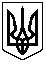                    ХLV  СЕСІЯ ЩАСЛИВЦЕВСЬКОЇ СІЛЬСЬКОЇ РАДИ                                                    VІІ СКЛИКАННЯ                                                  ПРОТОКОЛ  № 45                                              ПЛЕНАРНЕ ЗАСІДАННЯГолова сесії – Плохушко В.О:- Запропонував розпочати роботу пленарного засідання 45 –ої сесії Щасливцевської сільської ради 7 скликання.Голосували: « за» - одноголосно /Звучить гімн України.Голова сесії – Плохушко В.О.Поставив запитання щодо кількісного та  персонального складу лічильної комісії?ВИСТУПИЛИ:Зевадінов М.Е.– депутат сільської ради.Запропонував обрати на пленарне засідання 45 сесії лічильну комісію в кількості 2 осіб. Персонально:  Остапчук Л.В., Боскіна С.В.Інших пропозицій не поступало.Голосували: За : всього -  10; одноголосно  (сільський голова - Плохушко В.О.; депутати - Пуляєва І.В, Бекіров Р.Д., Остапчук Л.В, Білозерцева Ю. ,  Дериглазов М.В., Зевадінов М,Е. , Челєбієва З.М.,  Лук’янов А.О., Боскіна С.В.)Проти : всього -  0Утрималось:всього -  0.На розгляд сесії виноситься Порядок денний:  Про внесення змін та доповнень до Програми соціально – економічного та культурного розвитку Щасливцевської сільської ради на 2017 рікБюджетні питання .Про розробку Комплексної цільової програми для  пільгових категорій  населення на 2017 – 2020рЗемельні питання.Про визначення місць пунктів базування для тримання маломірних суден на території Щасливцевської сільської радиРізне.Голосували: За : всього -  10; одноголосно  (сільський голова - Плохушко В.О.; депутати - Пуляєва І.В, Бекіров Р.Д., Остапчук Л.В, Білозерцева Ю. ,  Дериглазов М.В., Зевадінов М,Е. , Челєбієва З.М.,  Лук’янов А.О., Боскіна С.В.)Проти : всього -  0Утрималось:всього -  0.СЛУХАЛИ: 1. Про внесення змін та доповнень до Програми соціально – економічного та культурного розвитку Щасливцевської сільської ради на 2017 рікДОПОВІДАЧ: Остапчук Л.В. – голова комісії з питань бюджету та управління комунальною власністю.Комісією підготовлено та надано на розгляд сесії проект рішення. Пропозиція комісії: затвердити наданий проект.Питань та зауважень від депутатів та сільського голови не поступало.Сесія сільської радиВИРІШИЛА: Внести зміни та доповнення до розділу « Благоустрій села» Програми соціально – економічного та культурного розвитку Щасливцевської сільської ради  на 2017 рік., а саме:- Доповнити п.13.1 Провести нормативно грошову оцінку земельних ділянок в населених пунктах сільської ради – передбачити кошти в сумі 400 000 грн.;- Доповнити п.20 Розробка проектної – кошторисної документації « Будівництво подаючи колекторів та каналізаційної мережі комунальних об’єктів в с. Щасливцеве» - 215000 грн.;- Доповнити п.20 Інформаційно – консультативні послуги з написання Програми – План Дій Сталого Енергетичного Розвитку та Клімату Щасливцевської сільської ради до 2030 року – на суму 30000 грн. 2. Внести зміни до Програми до Програми соціально – економічного та культурного розвитку Щасливцевської сільської ради на 2017 рік  в розділ  « Заклади освіти, культури та спорту»:- п. 1. доповнити : субвенція районному бюджету на оплату харчування 60 учнів пільгових категорій Щасливцевської ЗОШ ( дітей – сиріт, дітей позбавлених батьківського піклування , дітей з багатодітних родин , дітей воїнів АТО та переселенців з Донбасу) з 1 вересня 2017 року в сумі 33600 грн.-п.1 доповнити : субвенція  районному бюджету на придбання вікон для Щасливцевської ЗОШ на суму 83000 грн.Голосували:За : всього 10; одноголосно  (сільський голова – Плохушко В.О.; депутати – Пуляєва І.В, Дериглазов М.В., Бекіров Р.Д., Остапчук Л.В.,  Челєбієва З.М, Зевадінов М,Е.,  Білозерцева Ю.Є , Лук’янов А.,О., Боскіна С.В. )Проти : всього -  0Утрималось:всього -  0,/ рішення № 681 додається Бюджетні питанняСЛУХАЛИ: 2. Про внесення  змін  до  рішення  ХХІХ   сесії VІІ скликання від  24 грудня 2016 року № 431 “ Про  сільський  бюджет  на 2017 рік “.  ДОПОВІДАЧ: Остапчук Л.В. – голова комісії з питань бюджету та управління комунальною власністю.Комісією підготовлено та надано на розгляд сесії проект рішення. Пропозиція комісії: затвердити наданий проект.Питань та зауважень від депутатів та сільського голови не поступало.Сесія сільської радиВИРІШИЛА: 1. Внести  зміни   до  рішення ХХІХ сесії VІІ скликання від 24 грудня 2016 року   № 431    “ Про  сільський  бюджет  на 2017 рік “, а  саме:Збільшити  доходи  загального  фонду  сільського  бюджету  на  суму  607190  гривень,   за    ККД    18050300     «Єдиний   податок  з  юридичних  осіб»  на  суму  120500  гривень,       за  ККД   18050400   “ Єдиний  податок  з  фізичних  осіб ” на суму  113000    гривень,    за           ККД 18010400 “ Податок на нерухоме майно. Відмінне від земельної ділянки, сплачений юридичними   особами,   які   є   власниками   об'єктів   нежитлової  нерухомості ”    на           суму 373690 гривень.Збільшити профіцит загального фонду сільського бюджету на суму 214910 гривень, що утворився за рахунок збільшення доходів загального фонду, напрямом використання якого визначити передачу коштів із загального фонду до бюджету розвитку (спеціального фонду), згідно з додатком 1 до цього рішення.Збільшити дефіцит спеціального фонду сільського бюджету на суму  214910 гривень, за рахунок коштів, одержаних із загального фонду  до бюджету розвитку (спеціального фонду), згідно з додатком 1 до цього рішення.Збільшити видаткову частину сільського бюджету за рахунок перевиконання дохідної частини загального фонду на суму 607190 гривень, з них загальний фонд на суму 392280 гривень та  бюджету розвитку (спеціального фонду) на суму 214910 гривень, згідно з додатком 2 до цього рішення.Доповнити  додаток  №  4  до  рішення  ХХІХ  сесії  VІІ  скликання  від  24 грудня  2016  року   № 431  “ Про  сільський  бюджет  на 2017 рік “ переліком місцевих (регіональних) програм, які фінансуватимуться за рахунок коштів Щасливцевського сільського бюджету, згідно  з додатком 3 до цього рішення.Доповнити  додаток  № 5  до  рішення  ХХІХ  сесії   VІІ  скликання  від  24  грудня  2016   року № 431 “ Про сільський  бюджет  на 2017 рік “ переліком об’єктів, видатки на які у 2017 році будуть проводитися за рахунок коштів бюджету розвитку (спеціального фонду) сільського бюджету, згідно з додатком 4 до цього рішення.Доручити сільському голові Щасливцевської сільської ради укласти договір з головою Генічеської районної ради для перерахування районному бюджету коштів  іншої субвенції в сумі 116600 гривень, в тому числі: на оплату харчування 60 учнів пільгових категорій Щасливцевської ЗОШ (дітей-сиріт, дітей, позбавлених батьківського піклування, з багатодітних родин, дітей воїнів АТО та переселенців з Донбасу)  з  1  вересня 2017 року в сумі 33600 гривень, та на придбання вікон для Щасливцевської ЗОШ в сумі 83000 гривень.Головному   бухгалтеру сільської  ради  Слойковій Н. М. внести   відповідні  зміни  до  бюджетних призначень  сільського   бюджету  на 2017 рік.Контроль за виконанням покласти на постійну депутатську  комісію з  питань  бюджету, управління комунальною власністю.Голосували:За : всього 10; одноголосно  (сільський голова – Плохушко В.О.; депутати – Пуляєва І.В, Дериглазов М.В., Бекіров Р.Д., Остапчук Л.В.,  Челєбієва З.М, Зевадінов М,Е.,  Білозерцева Ю.Є , Лук’янов А.,О., Боскіна С.В. )Проти : всього -  0Утрималось:всього -  0,/ рішення № 682 додаєтьсяСЛУХАЛИ: 3. Про  виділення  коштів  Комунальній  установі  з капітального  будівництва  об’єктів  соціально - культурного  і  комунального  призначення  Щасливцевської  сільської  радиДОПОВІДАЧ: Остапчук Л.В. – голова комісії з питань бюджету та управління комунальною власністю.Комісією розглянуто   заяву  начальника  Комунальної  установи  з  капітального  будівництва  об’єктів  соціально-культурного  і  комунального  призначення Щасливцевської  сільської  ради  В.  Г.  Мірошниченко, про виділення коштів на розробку проектно-кошторисної документації “ Будівництво подаючих колекторів та каналізаційної мережі комунальних об'єктів с. Щасливцеве ”, підготовлено та надано на розгляд сесії проект рішення. Пропозиція комісії: задовольнити заяву згідно наданого проекту рішення.Питань та зауважень від депутатів не поступало.Сесія  Щасливцевської  сільської  радиВИРІШИЛА:Виділити кошти Комунальній  установі  з  капітального  будівництва  об’єктів  соціально  -  культурного  і  комунального  призначення  Щасливцевської  сільської  ради у сумі 214908 грн на розробку проектно-кошторисної документації “ Будівництво подаючих колекторів та каналізаційної мережі комунальних об'єктів с. Щасливцеве ”.Контроль  за  виконанням  покласти  на  постійну  депутатську  комісію  з питань  бюджету,  управління  комунальною  власністю.Голосували:За : всього 10; одноголосно  (сільський голова – Плохушко В.О.; депутати – Пуляєва І.В, Дериглазов М.В., Бекіров Р.Д., Остапчук Л.В.,  Челєбієва З.М, Зевадінов М,Е.,  Білозерцева Ю.Є , Лук’янов А.,О., Боскіна С.В. )Проти : всього -  0Утрималось:всього -  0,/ рішення № 683 додаєтьсяСЛУХАЛИ: 4. Про  виділення  коштів  Комунальній  установі  з капітального  будівництва  об’єктів  соціально-культурного  і  комунального  призначення  Щасливцевської  сільської  радиДОПОВІДАЧ: Остапчук Л.В. – голова комісії з питань бюджету та управління комунальною власністю.Комісією розглянуто  заяву  начальника  Комунальної  установи  з  капітального  будівництва  об’єктів  соціально-культурного  і  комунального  призначення Щасливцевської  сільської  ради  В.  Г.  Мірошниченко, щодо виділення коштів на утримання охорони об'єкта незавершеного “ Будівництва адмінбудівлі за адресою вул. Миру 157 в с. Щасливцеве ” та оплату податків, зважаючи на те , що комунальне підприємство на теперішній  час не має можливості без фінансової підтримки здійснювати свою господарську діяльність, підготовлено та надано на розгляд сесії проект рішення. пропозиція комісії: задовольнити заяву згідно наданого проекту.Питань та зауважень від депутатів та сільського голови не поступало.сесія  Щасливцевської  сільської  радиВИРІШИЛА:1. Виділити кошти Комунальній  установі  з  капітального  будівництва  об’єктів  соціально  -  культурного  і  комунального  призначення  Щасливцевської  сільської  ради у сумі 43065,60 грн на утримання охорони об'єкта незавершеного  “ Будівництва адмінбудівлі за адресою вул. Миру 157 в с. Щасливцеве ” та оплату податків.2. Контроль  за  виконанням  покласти  на  постійну  депутатську  комісію  з питань  бюджету,  управління  комунальною  власністю.Голосували:За : всього - 9  (сільський голова – Плохушко В.О.; депутати – Пуляєва І.В, Дериглазов М.В., Остапчук Л.В.,  Челєбієва З.М, Зевадінов М,Е.,  Білозерцева Ю.Є , Лук’янов А.,О., Боскіна С.В. )Проти : всього -  0Утрималось:всього -  1, Бекіров Р.Д.,/ рішення № 684 додаєтьсяСЛУХАЛИ: 5 Про надання пільг по перевезенню окремих  категорій громадянДОПОВІДАЧ: Остапчук Л.В. – голова комісії з питань бюджету та управління комунальною власністю.Комісією розглянуто лист Управління соціального захисту населення Генічеської РДА від 27.07.2017 № 04/06- 1960, Комплексну районну цільову програму для пільгових категорій населення  на 2017 – 2020 р., підготовлено та надано на розгляд сесії проект рішення. Пропозиція комісії: затвердити наданий проект. Питань та зауважень від депутатів не поступало.Сесія Щасливцевської сільської радиВИРІШИЛА:Доручити виконавчому комітету Щасливцевської сільської ради розробити Комплексну цільову програму для пільгових категорій населення на 2017 – 2020 роки.Контроль за виконанням рішення покласти на постійну депутатську комісію з питань соціально – економічного розвитку та постійну депутатську комісію з  питань бюджету та управління комунальною власністю.Голосували:За : всього 10; одноголосно  (сільський голова – Плохушко В.О.; депутати – Пуляєва І.В, Дериглазов М.В., Бекіров Р.Д., Остапчук Л.В.,  Челєбієва З.М, Зевадінов М,Е.,  Білозерцева Ю.Є , Лук’янов А.,О., Боскіна С.В. )Проти : всього -  0Утрималось:всього -  0,/ рішення № 685 додаєтьсяЗемельні питання.СЛУХАЛИ: 6. Про узгодження поділу земельної ділянкиДОПОВІДАЧ: Білозерцева Ю.Є.- голова комісії з питань регулювання земельних відносин та охорони навколишнього середовища.Комісією розглянуто заяву громадянина  України ***,  схему поділу земельної ділянки, Свідоцтво про право власності на нерухоме майно, державний акт на право власності на земельну ділянку, підготовлено та надано на розгляд сесії проект рішення. Пропозиція комісії: задовольнити заяву згідно наданого проекту. Питань та зауважень від депутатів та сільського голови не поступало.   Сесія Щасливцевської сільської радиВИРІШИЛА:1.Узгодити ***  розподіл земельної ділянки (кадастровий номер 6522186500:21:018:0032), яка належить йому на підставі державного акту на право власності  на земельну ділянку  загальною площею , розташованою за адресою с. Щасливцеве, вул. Сивашська,***  на дві самостійні та присвоїти новостворюваній земельній ділянці  площею   адресу с. Щасливцеве, вул. Сивашська, ***,  за земельною ділянкою  площею  залишити адресу с. Щасливцеве, вул. Сивашська, *** . 2.Контроль за виконанням рішення покласти на комісію з питань регулювання земельних відносин та охорони навколишнього середовища.Голосували:За : всього 10; одноголосно  (сільський голова – Плохушко В.О.; депутати – Пуляєва І.В, Дериглазов М.В., Бекіров Р.Д., Остапчук Л.В.,  Челєбієва З.М, Зевадінов М,Е.,  Білозерцева Ю.Є , Лук’янов А.,О., Боскіна С.В. )Проти : всього -  0Утрималось:всього -  0,/ рішення № 686 додаєтьсяСЛУХАЛИ: 7. Про затвердження технічної документації  із землеустрою щодо встановлення (відновлення) меж земельної ділянкиДОПОВІДАЧ: Білозерцева Ю.Є.- голова комісії з питань регулювання земельних відносин та охорони навколишнього середовища.Комісією  розглянуто заяву громадянина України ***,***,*** технічну документацію із землеустрою щодо встановлення (відновлення) меж земельної ділянки в натурі на місцевості, підготовлено та надано на розгляд сесії проект рішення. Пропозиція комісії : задовольнити заяву згідно наданого проекту рішення.ВИСТУПИЛИ:Плохушко В.О. – сільський голова.Вніс пропозицію, а саме:  відкласти розгляд заяв громадян ***,*** до з’ясування меж земельних ділянок в натурі на місцевості.  Голосували:За : всього 10; одноголосно  (сільський голова – Плохушко В.О.; депутати – Пуляєва І.В, Дериглазов М.В., Бекіров Р.Д., Остапчук Л.В.,  Челєбієва З.М, Зевадінов М,Е.,  Білозерцева Ю.Є , Лук’янов А.,О., Боскіна С.В. )Проти : всього -  0Утрималось:всього -  0,Більше питань та зауважень від депутатів та сільського голови не поступало.Плохушко В.О. поставив на голосування проект рішення зі змінами.Сесія сільської радиВИРІШИЛА:1.Затвердити гр. України *** технічну документацію із землеустрою щодо встановлення (відновлення) меж земельної ділянки в натурі на місцевості, (кадастровий номер 6522186500:01:001:0576) площею  для будівництва жилого будинку, господарських будівель і споруд  із земель житлової та громадської забудови  розташованої за адресою: с. Щасливцеве, вул. Р.Кузнєцова,***Генічеського району Херсонської обл.2.Передати гр. ***  безоплатно у власність вищезазначену земельну ділянку.3.Контроль за виконанням рішення  на комісію з питань регулювання земельних відносин та охорони навколишнього середовища.Голосували:За : всього 10; одноголосно  (сільський голова – Плохушко В.О.; депутати – Пуляєва І.В, Дериглазов М.В., Бекіров Р.Д., Остапчук Л.В.,  Челєбієва З.М, Зевадінов М,Е.,  Білозерцева Ю.Є , Лук’янов А.,О., Боскіна С.В. )Проти : всього -  0Утрималось:всього -  0,/ рішення № 687 додаєтьсяСЛУХАЛИ: 8. Про скасування окремих пунктів рішень сільської ради.ДОПОВІДАЧ: Білозерцева Ю.Є.- голова комісії з питань регулювання земельних відносин та охорони навколишнього середовища.Комісією  на підставі заяви громадянина України ***та наданих документів, підготовлено та надано на розгляд сесії проект рішення. Пропозиція комісії: задовольнити заяву згідно наданого проекту.Питань та зауважень від депутатів та сільського голови не поступало.Сесія сільської ради ВИРІШИЛА:1.Скасувати п.5 рішення 43 сесії 7 скликання № 677 від 11.07.2017р. , в зв’язку з добровільною відмовою  ***.(с. Щасливцеве, провул.  Північний,***.)2.Контроль за виконанням рішення покласти на комісію з питань регулювання земельних відносин та охорони навколишнього середовища.. Голосували:За : всього 10; одноголосно  (сільський голова – Плохушко В.О.; депутати – Пуляєва І.В, Дериглазов М.В., Бекіров Р.Д., Остапчук Л.В.,  Челєбієва З.М, Зевадінов М,Е.,  Білозерцева Ю.Є , Лук’янов А.,О., Боскіна С.В. )Проти : всього -  0Утрималось:всього -  0, / рішення № 688 додаєтьсяСЛУХАЛИ: 9  Про присвоєння адреси земельним ділянкамДОПОВІДАЧ: Білозерцева Ю.Є.- голова комісії з питань регулювання земельних відносин та охорони навколишнього середовища.Розглянувши заяви громадян України  та надані документи, враховуючи наявність державних актів на земельну ділянку, договір купівлі-продажу земельної ділянки,  технічний паспорт на житловий будинок особистого житлового фонду, свідоцтво про право на спадщину земельної ділянки за законом, рішення суду від 31.01.2017р., комісією підготовлено та надано на розгляд сесії проект рішення. Пропозиція комісії: задовольнити заяви громадян згідно наданого проекту рішення.Питань та зауважень від депутатів та сільського голови не поступало.Сесія сільської ради ВИРІШИЛА:1.З метою упорядкування адреси земельної ділянки площею ,  розташованої за адресою: с. Щасливцеве вул. Морська, ***, яка належить *** на підставі  державного акту на право приватної власності на землю серія ***№ *** та договору купівлі-продажу земельної ділянки від 17 грудня 2005р. -  присвоїти адресу: с. Щасливцеве, вул. Морська, *** Генічеського р-ну Херсонської області.2.З метою упорядкування адреси земельної ділянки площею 0,0746,43 га,  розташованої за адресою: с. Генічеська Гірка,  вул. Виноградна, *** , яка належить *** на підставі  рішення Генічеського районного суд від 31.01.2017р. -  присвоїти адресу: с. Генічеська Гірка, вул. Виноградна, *** Генічеського р-ну Херсонської області.3.Контроль за виконанням рішення покласти на комісію з питань регулювання земельних відносин та охорони навколишнього середовища.Голосували:За : всього 10; одноголосно  (сільський голова – Плохушко В.О.; депутати – Пуляєва І.В, Дериглазов М.В., Бекіров Р.Д., Остапчук Л.В.,  Челєбієва З.М, Зевадінов М,Е.,  Білозерцева Ю.Є , Лук’янов А.,О., Боскіна С.В. )Проти : всього -  0Утрималось:всього -  0, / рішення № 689 додаєтьсяСЛУХАЛИ: 10 Про впорядкування адреси земельної ділянки по вул.. Гагаріна в с. Щасливцеве.ДОПОВІДАЧ: Білозерцева Ю.Є.- голова комісії з питань регулювання земельних відносин та охорони навколишнього середовища.Комісією розглянуто заяву громадянки ***, про впорядкування належної їй на праві власності земельної ділянки, та додані документи , враховуючи , що на земельній ділянці з кадастровим номером 6522186500: 01:001:0714 по вул. Гагаріна, *** в селі Щасливцеве , розташовано об’єкт нерухомого майна – господарська будівля з терасою ( літера ),0) , що є складовою частиною об’єкту нерухомості ( житлового будинку з господарськими будівлями  та спорудами ), що має іншу адресу, а саме – вул.. Гагаріна, *** , і який зареєстровано у встановленому законом порядку ( номер запису про право власності ***) , підготовлено та надано на розгляд сесії проект рішення. Пропозиція комісії : задовольнити заяву громадянки ***згідно наданого проекту.Питань та зауважень від депутатів та сільського голови не поступало.Сесії сільської радиВИРІШИЛА:Земельній ділянці з кадастровим номером 6522186500: 01:001:0714, площею ., код цільового призначення 02.01 ( для будівництва житлового будинку господарських будівель і споруд) , що є приватною власністю громадянки *** ( ідентифікаційний номер ***), номер запису про право власності *** присвоїти адресу – вул. . Гагаріна,*** в селі Щасливцеве Генічеського району Херсонської області.Контроль за виконанням даного рішення покласти на постійну депутатську комісію з питань земельних відносин та охорони навколишнього середовища.Голосували:За : всього 9 (сільський голова – Плохушко В.О.; депутати – Пуляєва І.В, Бекіров Р.Д., Остапчук Л.В.,  Челєбієва З.М, Зевадінов М,Е.,  Білозерцева Ю.Є , Лук’янов А.,О., Боскіна С.В. )Проти : всього -  0Утрималось:всього -  1., Дериглазов М.В.,/ рішення № 690 додаєтьсяСЛУХАЛИ: 11. Про затвердження проекту землеустрою щодо відведення та передачі безоплатно у власність земельної ділянки.ДОПОВІДАЧ: Білозерцева Ю.Є.- голова комісії з питань регулювання земельних відносин та охорони навколишнього середовища.Розглянувши заяви громадян України,  проекти землеустрою щодо відведення земельної ділянки безоплатно у власність, враховуючи наявність детального плану, комісією підготовлено та надано на розгляд сесії проект рішення. Пропозиція комісії: задовольнити заяви згідно проекту.Сесія сільської радиВИРІШИЛА:1.Затвердити проекти землеустрою щодо відведення безоплатно у власність земельних ділянок громадянам:1)*** площею  ( кадастровий номер 6522186500:04:001:0906), розташованої за адресою: с. Генічеська Гірка, вул. Григорія Дериглазова, ***Генічеського району Херсонської обл. для будівництва жилого будинку, господарських будівель і споруд із земель житлової та громадської забудови Щасливцевської сільської ради. 2)*** площею  ( кадастровий номер 6522186500:04:001:0899), розташованої за адресою: с. Генічеська Гірка, вул. Чумацька, ***  Генічеського району Херсонської обл. для будівництва жилого будинку, господарських будівель і споруд із земель житлової та громадської забудови Щасливцевської сільської ради. 3)*** площею  ( кадастровий номер 6522186500:04:001:0907), розташованої за адресою: с. Генічеська Гірка, вул. Григорія Дериглазова, ***Генічеського району Херсонської обл. для будівництва жилого будинку, господарських будівель і споруд із земель житлової та громадської забудови Щасливцевської сільської ради. 4)*** площею  ( кадастровий номер 6522186500:04:001:0908), розташованої за адресою: с. Генічеська Гірка, вул. Н.Челебіджихана, ***   Генічеського району Херсонської обл. для будівництва жилого будинку, господарських будівель і споруд із земель житлової та громадської забудови Щасливцевської сільської ради. 5)*** площею  ( кадастровий номер 6522186500:04:001:0909), розташованої за адресою: с. Генічеська Гірка, вул. Н.Челебіджихана,***   Генічеського району Херсонської обл. для будівництва жилого будинку, господарських будівель і споруд із земель житлової та громадської забудови Щасливцевської сільської ради. 2.Вищезазначеним громадянам передати безоплатно у власність земельні ділянки зазначені в цьому рішенні. 3.Контроль за виконанням рішення покласти на комісію з питань регулювання земельних відносин та охорони навколишнього середовища.Голосували:За : всього 10; одноголосно  (сільський голова – Плохушко В.О.; депутати – Пуляєва І.В, Дериглазов М.В., Бекіров Р.Д., Остапчук Л.В.,  Челєбієва З.М, Зевадінов М,Е.,  Білозерцева Ю.Є , Лук’янов А.,О., Боскіна С.В. )Проти : всього -  0Утрималось:всього -  0, / рішення № 691 додаєтьсяСЛУХАЛИ: 12. Про надання дозволу на розробку проекту землеустрою щодо передачі в оренду земельної ділянки для будівництва повітряної лінії ПАТ « ЕК « Херсонобленерго» ДОПОВІДАЧ: Білозерцева Ю.Є.- голова комісії з питань регулювання земельних відносин та охорони навколишнього середовища.Розглянувши заяву заступника технічного директора  ПАТ «ЕК «Херсонобленерго» В.А.Кічіянця, схему електропостачання, комісією підготовлено та надано на розгляд сесії проект рішення. Пропозиція комісії: задовольнити заяву згідно наданого проекту рішення.Питань та зауважень від депутатів та сільського голови не поступало.Сесія сільської радиВИРІШИЛА:1.Дати дозвіл ПАТ «ЕК «Херсонобленерго» на розробку проекту землеустрою щодо передачі в оренду земельної ділянки на період будівництва ЛЕП-0,4кВ  в РП-0,4кВ ЩТП – 10/0,4кВ № 918 орієнтовною площею , розташованої за адресою с. Щасливцеве, вул. Набережна, Генічеського району Херсонської області  із земель запасу житлової та громадської забудови Щасливцевської сільської ради   для забезпечення приєднання енергоустановок житлового будинку, господарських будівель і споруд ***. згідно договору про приєднання № 1070617/58512 від 03.05.2017р. 2.ПАТ «ЕК «Херсонобленерго» протягом місяця звернутись до землевпорядної організації, яка має відповідний дозвіл на виконання цих робіт  розробку проекту землеустрою  щодо передачі в оренду вищезазначеної земельної ділянки.3.Контроль за виконанням рішення покласти на комісію з питань регулювання земельних відносин та охорони навколишнього середовища.Голосували:За : всього 10; одноголосно  (сільський голова – Плохушко В.О.; депутати – Пуляєва І.В, Дериглазов М.В., Бекіров Р.Д., Остапчук Л.В.,  Челєбієва З.М, Зевадінов М,Е.,  Білозерцева Ю.Є , Лук’янов А.,О., Боскіна С.В. )Проти : всього -  0Утрималось:всього -  0, / рішення № 692 додаєтьсяСЛУХАЛИ: 13 Про надання дозволу на розробку проекту землеустрою щодо передачі в оренду земельної ділянки для будівництва повітряної лінії ПАТ « ЕК « Херсонобленерго» ДОПОВІДАЧ: Білозерцева Ю.Є.- голова комісії з питань регулювання земельних відносин та охорони навколишнього середовища.Розглянувши заяву заступника технічного директора  ПАТ «ЕК «Херсонобленерго» ***, схему електропостачання, комісією підготовлено та надано на розгляд сесії проект рішення. Пропозиція комісії: задовольнити заяву згідно наданого проекту рішення.Питань та зауважень від депутатів та сільського голови не поступало.Сесія сільської радиВИРІШИЛА:1.Дати дозвіл ПАТ «ЕК «Херсонобленерго» на розробку проекту землеустрою щодо передачі в оренду земельної ділянки на період будівництва ЛЕП-0,4кВ від додатково комутаційного апарату в РП-0,4кВ КТП – 10/0,4кВ № 732 орієнтовною площею , розташованої за адресою с. Генічеська Гірка, вул. Азовська, Генічеського району Херсонської області  із земель запасу житлової та громадської забудови Щасливцевської сільської ради   для забезпечення приєднання енергоустановок житлового будинку, господарських будівель і споруд *** згідно договору про приєднання № *** від 14.04.2017р. 2.ПАТ «ЕК «Херсонобленерго» протягом місяця звернутись до землевпорядної організації, яка має відповідний дозвіл на виконання цих робіт  розробку проекту землеустрою  щодо передачі в оренду вищезазначеної земельної ділянки.3.Контроль за виконанням рішення покласти на комісію з питань регулювання земельних відносин та охорони навколишнього середовища.Голосували:За : всього 10; одноголосно  (сільський голова – Плохушко В.О.; депутати – Пуляєва І.В, Дериглазов М.В., Бекіров Р.Д., Остапчук Л.В.,  Челєбієва З.М, Зевадінов М,Е.,  Білозерцева Ю.Є , Лук’янов А.,О., Боскіна С.В. )Проти : всього -  0Утрималось:всього -  0, / рішення № 693 додається СЛУХАЛИ: 14 Про надання дозволу на розробку проекту землеустрою щодо передачі в оренду земельної ділянки для будівництва повітряної лінії ПАТ « ЕК « Херсонобленерго» ДОПОВІДАЧ: Білозерцева Ю.Є.- голова комісії з питань регулювання земельних відносин та охорони навколишнього середовища.Розглянувши заяву заступника технічного директора  ПАТ «ЕК «Херсонобленерго» ***, схему електропостачання, комісією підготовлено та надано на розгляд сесії проект рішення. Пропозиція комісії: задовольнити заяву згідно наданого проекту рішення.Питань та зауважень від депутатів та сільського голови не поступало.Сесія сільської радиВИРІШИЛА:1.Дати дозвіл  ПАТ «ЕК «Херсонобленерго»    (ідентифікаційний код юридичної особи ***) на розробку проекту землеустрою щодо відведення в оренду на період будівництва земельної ділянки орієнтовною площею  на період відгалуження від опори № 1 ПЛ-0,4кВ Л.1 МТП-10/0,4 кВ № 715, розташованої за адресою с. Щаливцеве, вул. Набережна  до межі земельної ділянки для забезпечення приєднання до електромереж  електроустановок житлового будинку, господарських будівель і споруд гр. *** згідно до договору про приєднання №*** від 03.04.2017р.2.ПАТ «ЕК «Херсонобленерго» протягом місяця звернутись до землевпорядної організації, яка має відповідний дозвіл на виконання цих робіт  розробку проекту землеустрою  щодо передачі в оренду вищезазначеної земельної ділянки. 3. Контроль за виконанням рішення покласти на комісію з питань регулювання земельних відносин та охорони навколишнього середовища.Голосували:За : всього - 9 (сільський голова – Плохушко В.О.; депутати – Пуляєва І.В, Дериглазов М.В., Бекіров Р.Д., Остапчук Л.В.,  Челєбієва З.М, Зевадінов М,Е.,  , Лук’янов А.,О., Боскіна С.В. )Проти : всього -  1  Білозерцева Ю.ЄУтрималось:всього -  0, / рішення № 694 додаєтьсяСЛУХАЛИ: 15. Про надання дозволу на розробку проекту землеустрою щодо відведення безоплатно у власність земельної ділянки для будівництва житлового будинку, господарських будівель і споруд.ДОПОВІДАЧ: Білозерцева Ю.Є.- голова комісії з питань регулювання земельних відносин та охорони навколишнього середовища.Розглянувши заяви громадян України  та надані документи, комісією підготовлено та надано на розгляд сесії проект рішення. Пропозиція комісії : задовольнити заяви згідно наданого проекту рішення.Питань та зауважень від депутатів та сільського голови не поступало.Сесія сільської ради ВИРІШИЛА: 1.Дати дозвіл  на розробку проекту землеустрою щодо відведення безоплатно у власність земельної ділянки  для будівництва та обслуговування житлового будинку, господарських будівель і споруд (присадибна ділянка) із земель запасу житлової та громадської забудови Щасливцевської сільської ради громадянам:1)*** орієнтовною  площею  розташованої за адресою: с. Щасливцеве, провул. Північний, *** Генічеського району Херсонської області2)*** орієнтовною  площею  розташованої за адресою: с. Генічеська Гірка, вул. Щаслива,***  Генічеського району Херсонської області 3)*** орієнтовною  площею  розташованої за адресою: с. Генічеська Гірка, вул. Чонгарська,***  Генічеського району Херсонської області. 4)***  орієнтовною  площею  розташованої за адресою: с. Генічеська Гірка, вул. Прибережна, *** Генічеського району Херсонської області. 2.Вищезазначеним громадянам замовити в землевпорядній організації, яка має відповідний дозвіл  на виконання цих робіт  за свій рахунок розробку проекту землеустрою щодо відведення безоплатно у власність земельних ділянок  зазначених в  цьому рішенні. 3.Проінформувати Щасливцевську сільську раду про хід виконання цього рішення в місячний термін. 4.Контроль за виконанням рішення покласти на комісію з питань регулювання земельних відносин та охорони навколишнього середовища.Голосували:За : всього 10; одноголосно  (сільський голова – Плохушко В.О.; депутати – Пуляєва І.В, Дериглазов М.В., Бекіров Р.Д., Остапчук Л.В.,  Челєбієва З.М, Зевадінов М,Е.,  Білозерцева Ю.Є , Лук’янов А.,О., Боскіна С.В. )Проти : всього -  0Утрималось:всього -  0, / рішення № 695 додаєтьсяСЛУХАЛИ: 16. Про скасування  рішень сільської ради, як таких, що втратили чинність та надання дозволу на розробку проекту землеустрою щодо відведення безоплатно у власність земельної ділянкиДОПОВІДАЧ: Білозерцева Ю.Є.- голова комісії з питань регулювання земельних відносин та охорони навколишнього середовища.На підставі заяви громадян України, наданих документів , комісією підготовлено та надано на розгляд сесії проект рішення. Пропозиція комісії : задовольнити заяви згідно наданого проекту рішення.Питань та зауважень від депутатів та сільського голови не поступало.Сесія сільської радиВИРІШИЛА:1.Скасувати п. 222 рішення 57 сесії 5 скликання № 808 від 20.08.2009 р., в зв’язку зі змінами в законодавстві.2. Дати дозвіл *** на розробку проекту землеустрою щодо відведення безоплатно у власність земельної ділянки  орієнтовною площею  для будівництва та обслуговування жилого будинку, господарських будівель і споруд із земель житлової та громадської забудови, розташованої за адресою: с. Щасливцеве, вул. Інтернаціональна, ***Генічеського району Херсонської області 3.Скасувати п. 453 рішення 57 сесії 5 скликання № 808 від 20.08.2009 р., в зв’язку зі змінами в законодавстві.4.Дати дозвіл *** на розробку проекту землеустрою щодо відведення безоплатно у власність земельної ділянки орієнтовною площею  розташованої за адресою: с. Щасливцеве, вул. Будівельна,***  Генічеського району Херсонської області5.Вищезазначеним громадянам замовити в землевпорядній організації, яка має відповідний дозвіл  на виконання цих робіт  за свій рахунок розробку проекту землеустрою щодо відведення безоплатно у власність земельних ділянокк  зазначеної в п.2, 4  даного рішення. 6.Проінформувати Щасливцевську сільську раду про хід виконання цього рішення в місячний термін. 7.Контроль за виконанням рішення покласти на комісію з питань регулювання земельних відносин та охорони навколишнього середовища.Голосували:За : всього 10; одноголосно  (сільський голова – Плохушко В.О.; депутати – Пуляєва І.В, Дериглазов М.В., Бекіров Р.Д., Остапчук Л.В.,  Челєбієва З.М, Зевадінов М,Е.,  Білозерцева Ю.Є , Лук’янов А.,О., Боскіна С.В. )Проти : всього -  0Утрималось:всього -  0, / рішення № 695 додаєтьсяСЛУХАЛИ: 17 Про чинність рішень сільської ради щодо надання дозволу на розробку проекту землеустрою щодо відведення земельних ділянокДОПОВІДАЧ: Білозерцева Ю.Є.- голова комісії з питань регулювання земельних відносин та охорони навколишнього середовища.Комісією розглянуто заяви громадян щодо повторного надання дозволу на розробку проектів землеустрою у зв’язку з закінченням терміну дії рішення ради, передбаченого п. 2 розділу ІІ Прикінцеві та перехідні положення Закону України "Про внесення змін до деяких законодавчих актів України щодо визначення складу, змісту та порядку погодження документації із землеустрою" (497-VIII), та надані документи, враховуючи що "проекти землеустрою щодо створення нових та впорядкування існуючих землеволодінь і землекористувань" були окремим видом землевпорядної документації у відповідності до ст. 25 Закону України "Про землеустрій" (в редакції від 05.04.2015 р) та той факт що заявникам сільською радою було надано дозволи на розробку іншого виду землевпорядної документації, а саме – "проектів землеустрою щодо відведення земельних ділянок", на які вищевказані приписи законодавства щодо їх строку дії не розповсюджуються, підготовлено та надано на розгляд сесії проект рішення. Пропозиція комісії: затвердити наданий проект.ВИСТУПИЛИ:Челебієва З.М., Лукяннов А. – депутати сільської ради.Зробили заяву щодо конфлікту інтересів, та про те, що  участі в голосуванні з даного питання не прийматиме.Більше питань та зауважень від депутатів та сільського голови не поступало.Сесія Щасливцевської сільської ради ВИРІШИЛА:1. Відмовити у  наданні повторного дозволу на розробку проекту землеустрою щодо відведення безоплатно у власність земельних ділянок наступним громадянам:1.1. *** щодо земельної ділянки орієнтовною площею  розташованої за адресою: с. Генічеська Гірка, вул. Григорія Дериглазова, ***  Генічеського району Херсонської області в зв’язку з тим що раніше прийняте рішення Щасливцевської сільської ради з цього питання є чинним, та таким що підлягає подальшому виконанню.1.2. *** щодо земельної ділянки орієнтовною площею  розташованої за адресою: с. Генічеська Гірка, вул. Центральна, *** Генічеського району Херсонської області в зв’язку з тим що раніше прийняте рішення Щасливцевської сільської ради з цього питання є чинним, та таким що підлягаює подальшому виконанню.1.3. *** щодо земельної ділянки орієнтовною площею  розташованої за адресою: с. Щасливцеве, провул. Північний, *** Генічеського району Херсонської області в зв’язку з тим що раніше прийняте рішення Щасливцевської сільської ради з цього питання є чинним, та таким що підлягає подальшому виконанню.1.4. *** щодо земельної ділянки орієнтовною площею  розташованої за адресою: с. Щасливцеве, провул. Північний, *** Генічеського району Херсонської області, в зв’язку з тим що раніше прийняте рішення Щасливцевської сільської ради з цього питання є чинним, та таким що підлягає подальшому виконанню.2. Контроль за виконанням даного рішення покласти на постійну депутатську комісію з питань земельних відносин та охорони навколишнього середовища.Голосували:За : всього 8 (сільський голова – Плохушко В.О.; депутати – Пуляєва І.В, Дериглазов М.В., Бекіров Р.Д., Остапчук Л.В.,  , Зевадінов М,Е.,  Білозерцева Ю.Є , Боскіна С.В. )Проти : всього -  0Утрималось:всього -  0,Депутати сільської ради Лук’янов А.,О., Челєбієва З.М  в зв’язку зі зробленою заявою щодо конфлікту інтересів  участі в голосуванні не приймали./ рішення № 697 додаєтьсяСЛУХАЛИ: 18 Про надання дозволу на розробку детального плану території прилеглої з західної сторони до Зябліковського озера в межах села Щасливцеве Генічеського району , Херсонської областіДОПОВІДАЧ: Білозерцева Ю.Є.- голова комісії з питань регулювання земельних відносин та охорони навколишнього середовища.Комісією підготовлено та надано на розгляд сесії проект рішення. Пропозиція комісії : затвердити наданий проект.Питань та зауважень від депутатів та сільського голови не поступало.Сесія Щасливцевської сільської радиВИРІШИЛА:1. Розробити детальний план території прилеглої з північної сторони до Зябліковського озера  в межах села Щасливцеве Генічеського району, Херсонської області.Замовником розроблення містобудівної документації зазначеної в п.1 цього рішення визначити Виконавчий комітет Щасливцевської сільської ради.Доручити Замовнику організацію розробки детального плану території зазначеної в п. 1 цього рішенняФінансування розроблення містобудівної документації зазначеної в п. 1 цього рішення визначити з інших джерел.Контроль за виконанням рішення покласти на комісію з питань регулювання земельних відносин та охорони навколишнього середовища.Голосували:За : всього 10; одноголосно  (сільський голова – Плохушко В.О.; депутати – Пуляєва І.В, Дериглазов М.В., Бекіров Р.Д., Остапчук Л.В.,  Челєбієва З.М, Зевадінов М,Е.,  Білозерцева Ю.Є , Лук’янов А.,О., Боскіна С.В. )Проти : всього -  0Утрималось:всього -  0,/ рішення № 698 додаєтьсяСЛУХАЛИ: 19. Про затвердження детального плану території частини вулиці Будівельна,13 в межах села Щасливцеве, Генічеського району Херсонської області.Комісією розглянуто матеріали проекту « Детальний план території частини вулиці Будівельна,13 в межах села Щасливцеве, Генічеського району Херсонської області. , з метою забезпечення планомірного, економічного, обґрунтованого і комплексного розвитку села, підвищення його рівня благоустрою та створення сприятливих умов життєдіяльності, підготовлено та надано на розгляд сесії проект рішення. Пропозиція комісії: затвердити наданий проект.ВИСТУПИЛИ: Бекіров Р.Д. – голова комісії з питань законності та державної регуляторної політики.Комісія надала висновки щодо відповідності регуляторного акту вимогам  чинного  законодавства,  зауважень не має, проект регуляторного акту – рішення  Щасливцевської сільської ради «Про затвердження детального плану території частини вулиці Будівельна,13 в межах села Щасливцеве, Генічеського району Херсонської області» та аналіз впливу цього рішення , відповідають вимогам ст..4 , 8 Закону України « Про засади державної регуляторної політики у сфері господарської діяльності».Питань та зауважень від сільського голови та депутатів сільської ради не поступало.Сесія Щасливцевської сільської радиВИРІШИЛА:1.Затвердити проект « Детальний план території частини вулиці Будівельна, 13 в межах села Щасливцеве Генічеського району Херсонської області» розроблений КП « Таврія» с. Генічеська Гірка у 2017 році.2. Це рішення набуває чинності з моменту його оприлюднення.3. Контроль за виконанням цього рішення покласти на постійну комісію з питань регулювання земельних відносин та охорони навколишнього середовища.Голосували:За : всього 10; одноголосно  (сільський голова – Плохушко В.О.; депутати – Пуляєва І.В, Дериглазов М.В., Бекіров Р.Д., Остапчук Л.В.,  Челєбієва З.М, Зевадінов М,Е.,  Білозерцева Ю.Є , Лук’янов А.,О., Боскіна С.В. )Проти : всього -  0Утрималось:всього -  0,/ рішення № 699 додаєтьсяСЛУХАЛИ: 20 Про надання дозволу на розробку  плану зонування частини вулиці Курортна,78 в межах села Генічеська Гірка Генічеського району , Херсонської областіДОПОВІДАЧ: Білозерцева Ю.Є.- голова комісії з питань регулювання земельних відносин та охорони навколишнього середовища.Комісією розглянуто заяву громадянки ***.,  підготовлено та надано на розгляд сесії проект рішення. Пропозиція комісії : задовольнити заяву згідно наданого проекту.Питань та зауважень від депутатів та сільського голови не поступало.Сесія Щасливцевської сільської радиВИРІШИЛА:1. Розробити план зонування частини вулиці Курортна,*** в межах села Генічеська Гірка Генічеського району , Херсонської області2.Замовником розроблення містобудівної документації зазначеної в п.1 цього рішення визначити Виконавчий комітет Щасливцевської сільської ради.Доручити Замовнику організацію розробки  плану зонування  території зазначеної в п. 1 цього рішенняФінансування розроблення містобудівної документації зазначеної в п. 1 цього рішення визначити з інших джерел.Контроль за виконанням рішення покласти на комісію з питань регулювання земельних відносин та охорони навколишнього середовища.Голосували:За : всього 10; одноголосно  (сільський голова – Плохушко В.О.; депутати – Пуляєва І.В, Дериглазов М.В., Бекіров Р.Д., Остапчук Л.В.,  Челєбієва З.М, Зевадінов М,Е.,  Білозерцева Ю.Є , Лук’янов А.,О., Боскіна С.В. )Проти : всього -  0Утрималось:всього -  0,/ рішення № 700 додаєтьсяСЛУХАЛИ: 21 Про надання дозволу на розробку  плану зонування частини вулиці Гагаріна, 105 –Б в межах села Щасливцеве Генічеського району , Херсонської областіДОПОВІДАЧ: Білозерцева Ю.Є.- голова комісії з питань регулювання земельних відносин та охорони навколишнього середовища.Комісією розглянуто заяву громадянки *** .,  підготовлено та надано на розгляд сесії проект рішення. Пропозиція комісії : задовольнити заяву згідно наданого проекту.Питань та зауважень від депутатів та сільського голови не поступало.Сесія Щасливцевської сільської радиВИРІШИЛА:1. Розробити план зонування частини вулиці Гагаріна, *** в межах села Щасливцеве  Генічеського району , Херсонської області2.Замовником розроблення містобудівної документації зазначеної в п.1 цього рішення визначити Виконавчий комітет Щасливцевської сільської ради.3.Доручити Замовнику організацію розробки  плану зонування  території зазначеної в п. 1 цього рішення4.Фінансування розроблення містобудівної документації зазначеної в п. 1 цього рішення визначити з інших джерел.5.Контроль за виконанням рішення покласти на комісію з питань регулювання земельних відносин та охорони навколишнього середовища.Голосували:За : всього 10; одноголосно  (сільський голова – Плохушко В.О.; депутати – Пуляєва І.В, Дериглазов М.В., Бекіров Р.Д., Остапчук Л.В.,  Челєбієва З.М, Зевадінов М,Е.,  Білозерцева Ю.Є , Лук’янов А.,О., Боскіна С.В. )Проти : всього -  0Утрималось:всього -  0,/ рішення № 701 додаєтьсяСЛУХАЛИ: 22 Про надання дозволу на розробку  плану зонування частини вулиці 8 Березня,14 в межах села Щасливцеве Генічеського району , Херсонської областіДОПОВІДАЧ: Білозерцева Ю.Є.- голова комісії з питань регулювання земельних відносин та охорони навколишнього середовища.Комісією розглянуто заяву громадянки *** .,  підготовлено та надано на розгляд сесії проект рішення. Пропозиція комісії : задовольнити заяву згідно наданого проекту.Питань та зауважень від депутатів та сільського голови не поступало.Сесія Щасливцевської сільської радиВИРІШИЛА:1. Розробити план зонування частини вулиці 8 Березня,***в межах села Щасливцеве Генічеського району, Херсонської області.2.Замовником розроблення містобудівної документації зазначеної в п.1 цього рішення визначити Виконавчий комітет Щасливцевської сільської ради.3.Доручити Замовнику організацію розробки  плану зонування території зазначеної в п. 1 цього рішення4.Фінансування розроблення містобудівної документації зазначеної в п. 1 цього рішення визначити з інших джерел.5.Контроль за виконанням рішення покласти на комісію з питань регулювання земельних відносин та охорони навколишнього середовища.Голосували:За : всього 10; одноголосно  (сільський голова – Плохушко В.О.; депутати – Пуляєва І.В, Дериглазов М.В., Бекіров Р.Д., Остапчук Л.В.,  Челєбієва З.М, Зевадінов М,Е.,  Білозерцева Ю.Є , Лук’янов А.,О., Боскіна С.В. )Проти : всього -  0Утрималось:всього -  0,/ рішення № 702 додаєтьсяСЛУХАЛИ: 23. Про затвердження детального плану території частини вулиці 993 Стрілецького полку в межах села Генічеська Гірка Генічеського району Херсонської області.ДОПОВІДАЧ: Білозерцева Ю.Є.- голова комісії з питань регулювання земельних відносин та охорони навколишнього середовища.Комісією розглянуто матеріали проекту « Детальний план території частини вулиці 993 Стрілецького полку в межах села Генічеська Гірка Генічеського району Херсонської області для будівництва житлових будинків , господарських будівель і споруд, орієнтовною площею  , розташованих на території Щасливцевської сільської ради Генічеського району Херсонської області, із земель житлового та громадського призначення» , з метою забезпечення планомірного, економічного, обґрунтованого і комплексного розвитку села, підвищення його рівня благоустрою та створення сприятливих умов життєдіяльності, підготовлено та надано на розгляд сесії проект рішення. Пропозиція комісії: затвердити наданий проект.ВИСТУПИЛИ: Бекіров Р.Д. – голова комісії з питань законності та державної регуляторної політики.Комісія надала висновки щодо відповідності регуляторного акту вимогам  чинного  законодавства,  зауважень не має, проект регуляторного акту – рішення  Щасливцевської сільської ради «Про затвердження детального плану території частини вулиці 993 Стрілецького полку в межах села Генічеська Гірка Генічеського району Херсонської області для будівництва житлових будинків , господарських будівель і споруд, орієнтовною площею  , розташованих на території Щасливцевської сільської ради Генічеського району Херсонської області, із земель житлового та громадського призначення» та аналіз впливу цього рішення , відповідають вимогам ст..4 , 8 Закону України « Про засади державної регуляторної політики у сфері господарської діяльності».Питань та зауважень від сільського голови та депутатів сільської ради не поступало.Сесія Щасливцевської сільської радиВИРІШИЛА:1.Затвердити проект Детальний план території частини вулиці 993 Стрілецького полку в межах села Генічеська Гірка Генічеського району Херсонської області для будівництва житлових будинків , господарських будівель і споруд, орієнтовною площею  , розташованих на території Щасливцевської сільської ради Генічеського району Херсонської області, із земель житлового та громадського призначення» ,  розроблений КП « Таврія» с. Генічеська Гірка у 2017 році.2. Це рішення набуває чинності з моменту його оприлюднення.3. Контроль за виконанням цього рішення покласти на постійну комісію з питань регулювання земельних відносин та охорони навколишнього середовища.Голосували:За : всього 10; одноголосно  (сільський голова – Плохушко В.О.; депутати – Пуляєва І.В, Дериглазов М.В., Бекіров Р.Д., Остапчук Л.В.,  Челєбієва З.М, Зевадінов М,Е.,  Білозерцева Ю.Є , Лук’янов А.,О., Боскіна С.В. )Проти : всього -  0Утрималось:всього -  0,/ рішення № 703 додаєтьсяСЛУХАЛИ: 24. Про затвердження детального плану частини провулку Сонячний , 1-25 в межах села Щасливцеве Щасливцевської сільської ради, Генічеського району, Херсонської областіДОПОВІДАЧ: Білозерцева Ю.Є.- голова комісії з питань регулювання земельних відносин та охорони навколишнього середовища.Комісією розглянуто матеріали проекту  «Детальний план частини провулку Сонячний , 1-25 в межах села Щасливцеве Щасливцевської сільської ради, Генічеського району, Херсонської області» з метою забезпечення планомірного, економічного, обґрунтованого і комплексного розвитку села, підвищення його рівня благоустрою та створення сприятливих умов життєдіяльності, підготовлено та надано на розгляд сесії проект рішення. Пропозиція комісії: затвердити наданий проект.ВИСТУПИЛИ: Бекіров Р.Д. – голова комісії з питань законності та державної регуляторної політики.Комісія надала висновки щодо відповідності регуляторного акту вимогам  чинного  законодавства,  зауважень не має, проект регуляторного акту – рішення  Щасливцевської сільської ради «Про затвердження детального плану частини провулку Сонячний , 1-25 в межах села Щасливцеве Щасливцевської сільської ради, Генічеського району, Херсонської області» та аналіз впливу цього рішення , відповідають вимогам ст..4 , 8 Закону України « Про засади державної регуляторної політики у сфері господарської діяльності».Питань та зауважень від сільського голови та депутатів сільської ради не поступало.Сесія Щасливцевської сільської радиВИРІШИЛА:1.Затвердити проект Детальний план частини провулку Сонячний , 1-25 в межах села Щасливцеве Щасливцевської сільської ради, Генічеського району, Херсонської області ,  розроблений КП « Таврія» с. Генічеська Гірка у 2017 році.2. Це рішення набуває чинності з моменту його оприлюднення.3. Контроль за виконанням цього рішення покласти на постійну комісію з питань регулювання земельних відносин та охорони навколишнього середовища.Голосували:За : всього 10; одноголосно  (сільський голова – Плохушко В.О.; депутати – Пуляєва І.В, Дериглазов М.В., Бекіров Р.Д., Остапчук Л.В.,  Челєбієва З.М, Зевадінов М,Е.,  Білозерцева Ю.Є , Лук’янов А.,О., Боскіна С.В. )Проти : всього -  0Утрималось:всього -  0,/ рішення № 704 додаєтьсяСЛУХАЛИ: 25 Про визначення місць пунктів базування для тримання маломірних суден на території Щасливцевської сільської радиДОПОВІДАЧ: Білозерцева Ю.Є.- голова комісії з питань регулювання земельних відносин та охорони навколишнього середовища.Розглянувши рішення виконавчого комітету Щасливцевської сільської ради №108від 21.07.2017 р. "Про визначення місць для підходу до берегу маломірних суден на території Щасливцевської сільської ради" та надані документи,комісією підготовлено та надано на розгляд сесії проект рішення. Пропозиція комісії : затвердити  наданий проект.Питань та зауважень від депутатів та сільського голови не поступало.Сесія Щасливцевської сільської ради ВИРІШИЛА:1. Визначити, строком до 31.12.2017 р., місця пунктів базування (для тримання маломірних суден) на узбережжі о. Сиваш на території Щасливцевської сільської ради Генічеського району Херсонської області згідно схеми (додаток №1 до цього рішення) наступним суб'єктам господарювання:-ФОП *** (Ідентифікаційний номер ***);-ФОП *** (Ідентифікаційний номер ***);-ФОП *** (Ідентифікаційний номер ***);-ФОП *** (Ідентифікаційний номер ***)за умови дотримання ними вимог діючого законодавства України що стосується цього виду господарської діяльності.2. Попередити суб'єктів господарювання зазначених у пункті 1 цього рішення що у разі не забезпечення ними утримання місць (пунктів базування) для тримання маломірних суден зазначених у пункті 1, цього рішення та прилеглої до них території у належному санітарному стані (прибирання сміття та ін..) це рішення буде скасовано.3. Встановити що рішення набирає чинності з дня, наступного за днем його погодження з органами охорони державного кордону, у зоні відповідальності яких перебувають місця зазначені у пункті 1 цього рішення.5. Контроль за виконанням даного рішення покласти на постійну депутатську комісію з питань соціально-економічного розвитку.Голосували:За : всього 10; одноголосно  (сільський голова – Плохушко В.О.; депутати – Пуляєва І.В, Дериглазов М.В., Бекіров Р.Д., Остапчук Л.В.,  Челєбієва З.М, Зевадінов М,Е.,  Білозерцева Ю.Є , Лук’янов А.,О., Боскіна С.В. )Проти : всього -  0Утрималось:всього -  0,/ рішення № 705 додаєтьсяРІЗНЕ 
Бекіров Р.Д. – депутат округу № 1.Поставив запитання щодо несвоєчасного підключення до реконструйованої мережі вул.. Морська – Набережна в с. Щасливцеве .Плохушко В.О. – сільський голова.Надав відповідь проте , що 04.08.2017 року в с. Генічеська Гірка сталася аварія і підключення вищевказаних вулиць від терміновано до усунення аварії.Остапчук Л.В. – депутат округу № 14.Наголосила на тому, що в селище Приозерне збільшився потік туристів на сольові озера, в зв’язку з чим селище дуже потерпає від сміття, а на озерах створюються сміття звалища. Запропонувала надати протокольне доручення  юрисконсульту виконавчого комітету  Щасливцевської сільської ради звернутись з листом до власника майна державного підприємства « ГЕНІЧЕСЬКИЙ СОЛЕЗОВОД» щодо санітарної очистки та благоустрою  території заводу .Голосували:За : всього 10; одноголосно  (сільський голова – Плохушко В.О.; депутати – Пуляєва І.В, Дериглазов М.В., Бекіров Р.Д., Остапчук Л.В.,  Челєбієва З.М, Зевадінов М,Е.,  Білозерцева Ю.Є , Лук’янов А.,О., Боскіна С.В. )Проти : всього -  0Утрималось:всього -  0,Протокольне доручення Доручити юрисконсульту виконавчого комітету  Щасливцевської сільської ради Ткаленко У.В. звернутись з листом до власника майна державного підприємства « ГЕНІЧЕСЬКИЙ СОЛЕЗОВОД» в селищі Приозерне Генічеського району Херсонської області щодо санітарної очистки та благоустрою  території заводу. Термін виконання до 11.08.2017рБільше питань та зауважень від депутатів не поступало.Питання порядку денного пленарного засідання 45  сесії Щасливцевської сільської ради  7 скликання  розглянуто.45 сесія Щасливцевської сільської ради  7 скликання оголошується закритою.Голова сесії – сільський голова                                         В.О. ПлохушкоСекретар сесії – секретар ради                                         І.В. Пуляєва04.08. 2017 рс. Щасливцеве9.00 год.Всього обрано депутатів - 14 чол..Присутні  на початок засідання  депутатів – 9 чол.Пуляєва І.В, Бекіров Р.Д., Остапчук Л.В., Білозерцева Ю.Є., Дериглазов М.В., Зевадінов М.Е. , Челєбієва З.М, Лук’янов А.О., Боскіна С.ВТа сільський голова – Плохушко В.О. Відсутній з поважних причин : Кобець М.М, Коновалов О.Б., Неметула Е.М. Сенченко І.Ю., Степанян Л.Ю.Голова сесії – сільський голова Плохушко В.О.Секретар сесії – секретар ради Пуляєва І.В.